Birthday Party Enquiry FormWhich date would you like to have your party? Which package would you like?  Creative Play Package Combined Birthday Package The show I would like to see is  on  at Please provide the following details: Child’s name: Child’s Gender: Their age on their birthday: Date of their birthday: How many children will be attending as party guests (up to a maximum of 15)? How many children are under 6 months old, if any? (These will not be included as party guests).  How many adults will be attending? If choosing the performance package, please indicate how many performance tickets you will need in total? Are there any dietary requirements in your group? What is your preferred time for the birthday buffet? (We’d recommend starting the buffet at 3.45pm/4.00pm)  Are you bringing a Birthday Cake? If yes, would you like us to lead on singing Happy Birthday? If yes, would you like us to provide napkins/bags to wrap up slices of cake? Your contact details:Your name: Your address: Your email address: Your phone number: Is there anything else you’d like to tell us about your enquiry? Thank youPlease return this form to hannahmunro@theatrehullabaloo.org.uk. If you would like to discuss this in more detail, please contact Hannah Munro on 01325 405680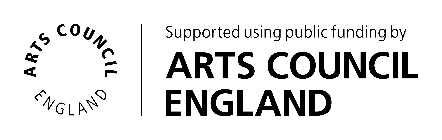 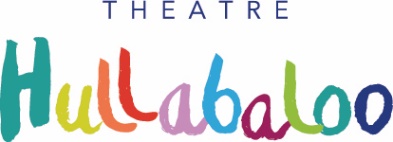 